主日講題：我所信的是誰經    文：提摩太後書 1:11-18詩    歌：願祢國度降臨、聖靈請祢來充滿我心、從破碎到自由報告事項【歡迎】第一次來參加聚會的新朋友和弟兄姊妹，我們在主裡竭誠歡迎；請簡短自我介紹，讓我們認識您；邀請會後留下享用愛筵。主日愛筵後下午01:30-03:00在會堂有合唱團練唱，歡迎大家一起來，報名請洽合唱團的班長明淵弟兄。5/4-5/5漆立平弟兄培靈特會：5/4下午3:30-5:30核心同工交通特會，5/4晚上7:00-9:00及5/5主日信息兩堂聚會，主題：合神心意的器皿，邀請弟兄姊妹踴躍參加。 5/12(日)母親節主日，講道後由兒主小朋友獻詩及獻花，學青團契送卡片，會後另備有古早味蛋糕，歡迎弟兄姊妹邀請父母親同來參加。6/7(五)端午連假第一天，教會舉辦夏季旅遊：日月潭踏青及露營趣，請參考綠色DM，報名繳費請洽各小組長。7/27-28於加利利宣教中心舉辦夏令會，主題：合神心意的器皿，講員：謝國銘老師，邀請弟兄姊妹參加並為夏令會代禱，若有感動也請為聚會專款奉獻。代禱事項為斯里蘭卡基督教會會堂在21日復活節遭到攻擊，約三百多人喪生，四、五百人受傷。求主特別保護在南亞、東南亞地區遭逼迫受苦的教會。為復活節的受洗的佳珍、瑀雯、羅芸、Alexa四位姊妹禱告，求主堅固她們的信心，在主的真道長進喜樂。為週六「新約導論」的裝備課程禱告，有八位弟兄姊妹參加，求神藉此造就弟兄姊妹屬靈的生命，得以在真道上扎根。為5/4-5(六、日)漆立平弟兄培靈聚會禱告，求 神恩膏漆弟兄所釋放的信息，造就弟兄姊妹的靈命。為建美腎臟感染，上週已出院，求主保守完全康復。為楊媽媽(慧雯的母親)胃出血，4/24已出院，求主大能完全醫治。為素玲的母親，上週做結腸切除手術，求 神帶領保守後續的醫療得以順利! 為美菁的母親張媽媽心肺功能恢復，並且能決志受洗禱告。為添立的父親已出院，求主眷佑早日完全恢復健康。為亞琦的爸爸(沈英吉弟兄)做鼻息肉切除手術，求主保守術後康復。為亞琦姊妹及薇鎔姊妹懷孕，求主保守腹中小生命平安、健康成長。依玲的母親左眼視力恢復，偉銘弟兄的母親癌症化療，求 神醫治保守。錦坤標靶治療得以有好的療效。【教會上週奉獻收入】：主日奉獻 440  元/ 什一奉獻 41,500 元/  合計 41,940 元  兒童主日學 暨 學青團契 為青少契所需要輔導代禱，求神親自感動合適的人一同參與青少年的事工。2. 為5/18國三生高中升學考試禱告（邱浩恩、劉耀心、李君衛、謝立箴、楊涵兮、毛鳳堯、廖品柔），求主預備適合的學校科系，賜給學生們智慧以及倚靠主的信心；為高三生（洪旻謙、陳柏諺、陳奕均）禱告，求主賜下夠用時間體力來準備大學考試及面試。 長青講題：                  經    文：使徒行傳第11章 長青團契 暨 惠來關懷服務協會 5/16(週四)長青台中港野外禮拜，報名繳費請洽瑞娟姊妹，細節請參考金黃色DM。傅媽媽已於4/24回到沙巴，預計五月底回台。朋飛伉儷也將於5/9返美，十月底再回到我們當中；都願主保守路程平安!協會資深志工少朋姊、嘉惠姊，因年紀漸長，辭退志工服事改參加協會活動，感謝她們多年的付出與擺上。新進的有白明惠志工及鄭智仁志工，請大家多照顧。   眾教會 暨 台灣基督徒聚會處差傳協會(TCAM) 中科教會：為暑期美語夏令營(小一到小六)，7/1-7/5 為期一週的營會預備：盼望招生、課程安排、美國輔導的美語課程安排及到台中的接待等事宜順利。虎尾教會：求神祝福教會會所修繕工程的規劃，招募奉獻550萬元，施工得以順利今年底完成，賜福教會屬靈的復興。新年度差傳協會在訓練中心、宣教、文字三方面事工的計畫和發展，求神帶領。殘局也可變精彩？經文：路得記　　面對人生現況，處處破落殘局，大人世界如是，小孩世界有時也好不了多少。聽過一個中四的學生作見證，她讀小學時，幾乎天天都以淚洗面，因為她患有濕疹。她的身體固然被折磨得苦不堪言，但更被刺痛的是內心。因為同學們當時年紀小，不懂得接納與體諒，見她臉上滿了猶如老人的皺紋，皮膚打摺得厲害，大家不是害怕靠近，就是出言嘲笑。及後升上教會中學，自己因為信主，而且又有教會朋友的接納，心靈情況才大大地改變過來。　　人生的殘局何其多，我們如何是好？聖經中的路得記，記述摩押女子路得，如何由寡婦的身分，躍成為大衛先祖，且於主耶穌的家譜中有分，真是“殘局也可成精彩”的典型。讓我們看看當中涉及的元素若何。一．隨着婆婆投靠耶和華的路得　　讀路得記，路得愛心跟隨婆婆的故事，相信不少信徒都耳熟能詳。可是路得矢志跟隨婆婆歸回伯利恆的行動，也標誌着她以以色列為她的國，以耶和華為她的神！路得對婆婆說：“不要催我回去不跟隨你。你往哪裏去，我也往那裏去；你在哪裏住宿，我也在那裏住宿；你的國就是我的國，你的神就是我的神；你在哪裏死，我也在那裏死，也葬在那裏；除非死能使你我相離，不然，願耶和華重重地降罰與我。”（得1:16-17）　　正是這份義無反顧歸入拿俄米的國和拿俄米的神的態度，說服了婆婆，也展開了路得的前程。故在第二章中波阿斯的說話可以註釋路得之來到伯利恆為：“你來投靠耶和華以色列神的翅膀下，願你滿得祂的賞賜。”（得2:12）似乎正是路得記作者的本意。　　今日我們想扭轉殘局的困境，打開一片新天地，可以以路得為師，一心投靠耶和華神。正如主耶穌所說：“凡勞苦擔重擔的人可以到我這裏來，我就使你們得安息。”（太11:28）我們若想人生變得豐盛，享安息；卻不投靠主，只倚恃自己的巧計、力量，又焉能有長久效果？相反，學效路得，在伯利恆雖拾麥穗，勞苦而卑微，卻甘之如飴，沒有自憐與抱怨，如經訓所言：“所以，你們要自卑，服在神大能的手下，到了時候祂必叫你們升高。”（彼前5:6）不論在任何境遇，只要我們信知祂在掌管，我們就可從主得力量，也不用向殘局投降。二．珍惜來歸者的波阿斯　　路得初到伯利恆，要往外拾取麥穗為生。在人生路不熟的情況下，卻“恰巧”（得2:3）來到波阿斯的禾場。波阿斯又為她祝福，給她保護與供應。須知路得當時的時代，正是“各人任意而行”的士師時期，倘路得不是遇到這千般珍惜她這來歸者的波阿斯，而是地踎惡霸，後果真不堪設想。　　在波阿斯與路得的談話中，波阿斯表現出他的善意與慷慨，還對路得愛護婆婆的行動大加讚許。不單如此，波阿斯更向路得說慈愛的話，令路得深得安慰：“願耶和華照你所行的賞賜你；你來投靠耶和華以色列神的翅膀下，願你滿得祂的賞賜。”路得說：“我主啊！願在你眼前蒙恩；我雖然不及你的一個使女，你還用慈愛的話安慰我的心。”（得2:12-13）　　今天，偶爾到教會聚會的來賓很多。他們當中或許也有正在面對自己人生的困惑與坎坷的人。我們固然期望他們都有路得般堅定的心志投靠神；但更基本的，是我們都須學效波阿斯，對教會的初來者有那份珍惜與愛護，以自己最具體的行動，讓對方感受到我們內心對他們的珍惜與祝福。三．作智慧引導的拿俄米　　路得最後得與波阿斯共諧連理，也因而繁衍後代，婆婆拿俄米的洞察與謀畫，在故事中是不可或缺的一環。我不敢斷言拿俄米早早已敏銳地察覺波阿斯對路得帶着愛意；但她卻能從路得拾麥穗的收穫中確認波阿斯是一個滿有恩慈，且與自己家族是至近親屬，實是路得理想歸宿，可付託一生的人。　　所以，從路得記看，身邊認識我們、明白世情，又能以真理智慧導引我們的人，對幫助一個人脫離他人生中的殘局，十分重要。故此，真想為我們當中作牧者、導師或長輩的，加加油，打打氣。因為有你們盡心地守望牧養、協談引導，才會使在困境中的人能夠更易離開迷惘，認清方向，朝標竿直跑。四．小結　　殘局也可變精彩？答案當然是肯定的！我們的主沒有難成的事。從路得記看，神明明在引導萬事，但祂卻又像在世間隱藏着自己。神使拿俄米孤獨的殘局變成歡樂，使路得無望的殘局綻放不朽光芒，使波阿斯的“寡佬”生涯得以改寫，且名字在耶穌基督的家譜中佔一席位。神使人生的殘局變精彩，焦點除了落在殘局的人自己，神也往往用上他們身邊的人促成其事。　　深願作為主耶穌門徒的你與我，在這被罪苦所肆意破壞的人世間生活時，能夠堅定心志投靠主，並以具體的幫助去珍惜每一個歸向主的人；讓我們的存在，幫助改寫更多本來已是殘破不全的人生故事。(轉載自金燈台活頁刊/作者羅錦庭)本週金句：提摩太後書 1:11-12我為這福音奉派作傳道的，作使徒，作師傅。為這緣故，我也受這些苦難。然而我不以為恥；因為知道我所信的是誰，也深信他能保全我所交付他的，直到那日。教會 聚會表 財團法人惠來里基督徒聚會處Hui Lai Li Christian Assembly第1199期2019年4月28日 主    日    週  報第1199期2019年4月28日地址：台中市西屯路二段208巷3號 （塔木德飯店旁的機車行巷內）電話：（04）2311-3896       傳真：（04）2312-7514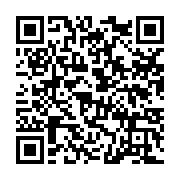 Email: hll.church@gmail.com   網站：hllchurch.org統編：7895-2779           惠來里基督徒聚會處     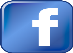 異象：傳揚福音．成全聖徒．建立教會．候主再臨今年主題：奉獻生命活石，建造神的教會  本週同步讀經進度：使徒行傳第十一章地址：台中市西屯路二段208巷3號 （塔木德飯店旁的機車行巷內）電話：（04）2311-3896       傳真：（04）2312-7514Email: hll.church@gmail.com   網站：hllchurch.org統編：7895-2779           惠來里基督徒聚會處     異象：傳揚福音．成全聖徒．建立教會．候主再臨今年主題：奉獻生命活石，建造神的教會  本週同步讀經進度：使徒行傳第十一章本週下週主日崇拜聚會講員 羅煜寰弟兄 曾嘉逸弟兄領會、司琴、配唱 同正、慧雯、麗蓉 FJ 敬拜團插花、錄影、音控金峰、典辰、依玲金菊、慶忠、重光分發週報、愛筵後清理家庭第四大組家庭第一大組兒童主日學 亞琦；建美、敏恩 麗蓉、素玲；詩韻、耕嬅總招待/ 擘餅/ 遞餅賜郎/ 光中/偉俊、美妹妃翎/ 曜同/ 賜郎、貴紫遞杯淑芬、瑞娟、立箴、貴紫翠君、仁秀、如玉、瓊馨   本週(4/25)下週(5/2)週四長青崇拜聚會講員 查經:使徒行傳第11章 講台：曾嘉逸弟兄領會/查經 美妹/慧娟.曜同.占先 芳娜    愛筵服事 嘉逸、秀賢、胤霖 彩琴、偉俊、占先成人主日學（啟示錄DVD教學）主日上午 09:10-10:10餐廳兒童主日學（小、大 二班）主日上午 10:20-11:50兒主教室主日崇拜堂主日上午 10:30-12:10會堂學青團契 (國中、高中)主日下午 13:15-15:15兒主教室英文查經班週一晚上 19:00~20:30社區教室姊妹會週二上午 09:30-12:30辦公室禱告會週二晚上 07:30-09:00會堂長青崇拜堂 (台語、慕道、造就三組)週四上午 09:30-12:30會堂社青小組（一組）& 家庭小組（六組）週四、五、六晚上 08:00-10:00家庭/教室大專團契 週六晚上 06:30-08:30三樓晨曦禱告會週一至週五上午07:30-08:30會堂教會同工月會第一週主日下午01:30-03:00社區教室惠來合唱團第二、四週主日下午01:30-03:00會堂兒主同工月會第三週主日下午01:00-02:30社區教室